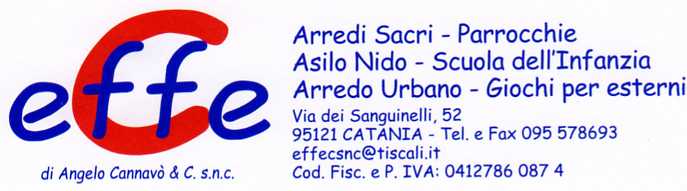 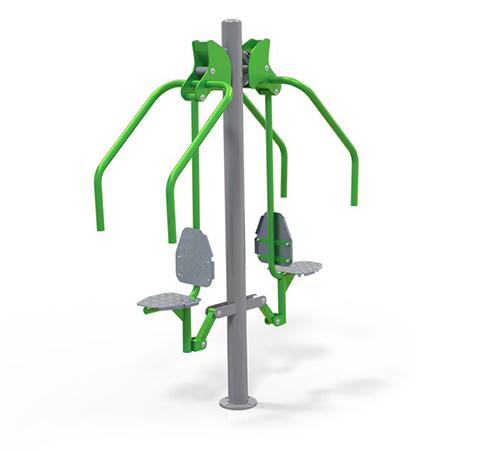 Attrezzo in acciao verniciato per il potenziamento dei pettorali e arti superiori.
Rinforza il torace, le spalle e le braccia Modo d'uso: afferrare entrambi i manici e allontanare le barre l'una dall'altra
Difficoltà di esercizio: medio - difficileDimensioni: L 157 x P 60 x H 231 cm
Area di sicurezza: 16 mqNote: Attrezzo adatto a bambini sopra 1,4 mt. Massima portata 120 kg.Categoria : Percorso Vita in acciaioCodice: FP21007